ESENCIALNE AMINOKISLINERastline in nekateri mikroorganizmi lahko sami naredijo vse potrebne aminokisline, človeško telo pa nekaterih ne more narediti.Esencialne aminokisline so tiste, ki jih človeško telo ne more narediti v zadostnih količinah in jih je potrebno zaužiti s hrano.Poznamo 10 esencialnih aminokislin.V učbeniku, str. 110 so navedene aminokisline. S pomočjo internetnih virov najdi esencialne aminokisline. Pet jih navedi v tabelo ter nariši njihovo formulo ter okrajšavo.Lastnosti aminokislin:Pri sobnih pogojih so v trdnem agregatnem stanjuTališča so visokaPri segrevanju na visoke temperature se razgradijoAMFOTERNOST AMINOKISLINAminokisline vsebujejo karboksilno skupino –COOH, ki je KISLA in amino skupino –NH2, ki je BAZIČNA. Aminokisline lahko reagirajo kot KISLINE (oddajo vodikov ion H+) ali kot BAZE (sprejmejo vodikov ion H+).Če je v aminokislini enako število aminskih in karboksilnih skupin, reagira v vodni raztopini NEVTRALNO.Kisle aminokisline imajo v molekuli več karboksilnih kot aminskih skupin, bazične pa imajo več aminskih in manj karboksilnih skupin.Naloga: Za spodnje aminokisline predvidite, ali so kisle, bazične ali nevtralne. ION DVOJČEKVodikov ion H+ iz kisle karboksilne skupine –COOH preide na bazično amino skupino –NH2. Nastane ION DVOJČEK. 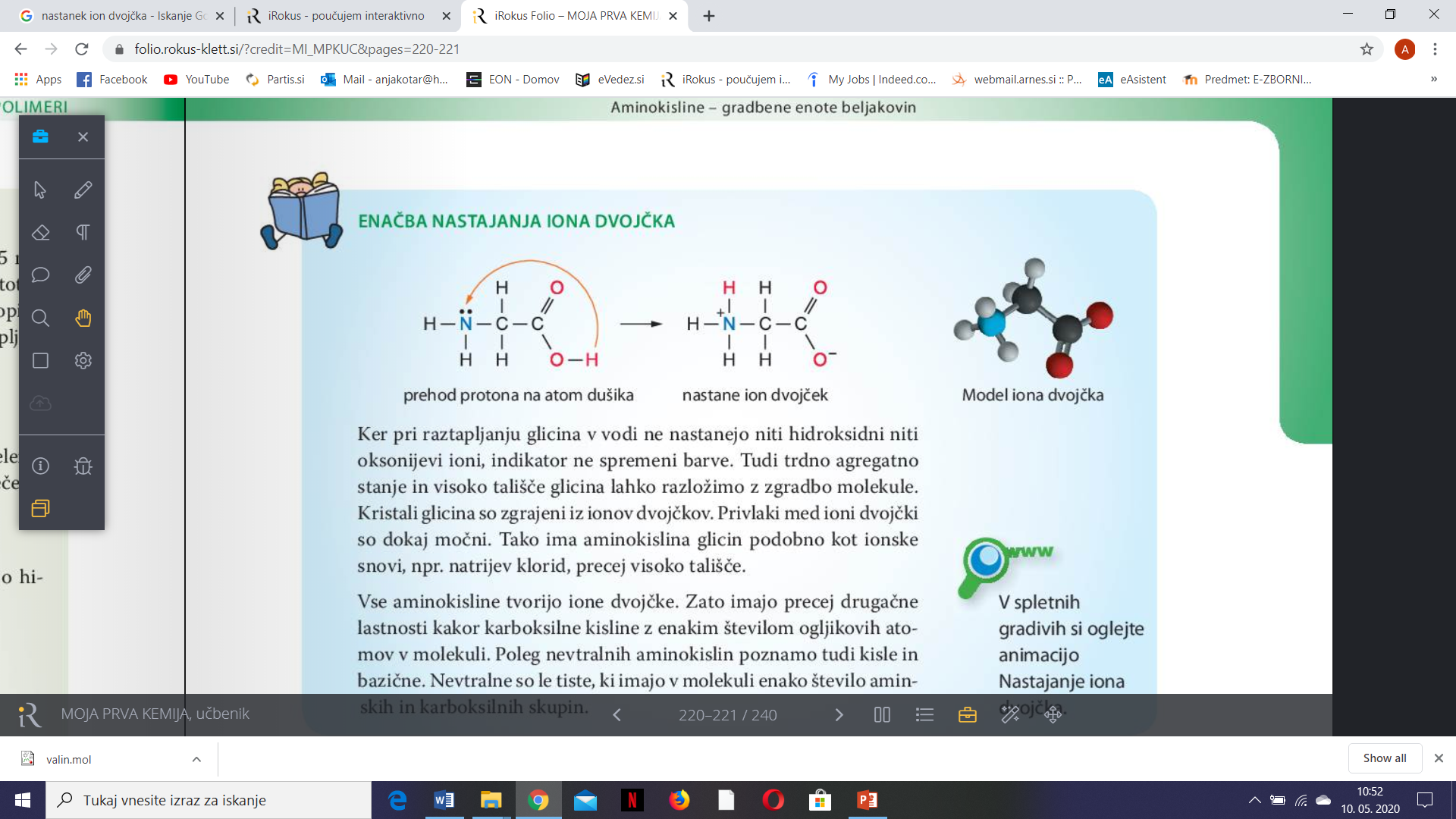 Naloga: Napiši formulo ion dvojčka navedene aminokisline.IME ESENCIALNE AMINOKISLINE in OKRAJŠAVAFORMULA 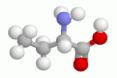 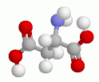 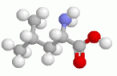 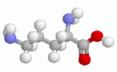 Neionska oblikaIon dvojčekNeionksa oblikaIon dvojček